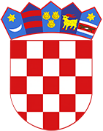 R E P U B L I K A H R V A T S K APOŽEŠKO-SLAVONSKA ŽUPANIJAR E P U B L I K A H R V A T S K APOŽEŠKO-SLAVONSKA ŽUPANIJA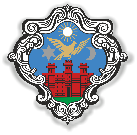 GRAD POŽEGAUpravni odjel za samoupravuGRAD POŽEGAUpravni odjel za samoupravuO B R A Z A Cza dostavu mišljenja, prijedloga, primjedbi i komentara naNacrt prijedloga Poslovničke Odluke o izmjenama i dopunama Poslovnika o raduGradskog vijeća Grada PožegeO B R A Z A Cza dostavu mišljenja, prijedloga, primjedbi i komentara naNacrt prijedloga Poslovničke Odluke o izmjenama i dopunama Poslovnika o raduGradskog vijeća Grada PožegeO B R A Z A Cza dostavu mišljenja, prijedloga, primjedbi i komentara naNacrt prijedloga Poslovničke Odluke o izmjenama i dopunama Poslovnika o raduGradskog vijeća Grada PožegePočetak savjetovanja: 5. veljače 2018.Početak savjetovanja: 5. veljače 2018.Završetak savjetovanja: 12. veljače 2018.Naziv predstavnika zainteresirane javnosti koja daje svoje mišljenje, primjedbe i prijedloge na predloženi nacrt(napišite naziv institucije, organizacije, udruge, tvrtke ili ime i prezime osobe)Naziv predstavnika zainteresirane javnosti koja daje svoje mišljenje, primjedbe i prijedloge na predloženi nacrt(napišite naziv institucije, organizacije, udruge, tvrtke ili ime i prezime osobe)Primjedbe na Nacrt prijedloga Poslovničke Odluke o izmjenama i dopunama Poslovnika o radu Gradskog vijeća Grada Požege(ako je primjedaba više, prilažu se obrascu, a ovdje se navode samo članci ili dijelovi nacrta na koje se odnose)Primjedbe na Nacrt prijedloga Poslovničke Odluke o izmjenama i dopunama Poslovnika o radu Gradskog vijeća Grada Požege(ako je primjedaba više, prilažu se obrascu, a ovdje se navode samo članci ili dijelovi nacrta na koje se odnose)Ime i prezime osobe (ili osoba) koja je sastavljala primjedbe ili osobe ovlaštene za predstavljanje predstavnika zainteresirane javnostiIme i prezime osobe (ili osoba) koja je sastavljala primjedbe ili osobe ovlaštene za predstavljanje predstavnika zainteresirane javnostiDatum dostavljanja mišljenja/primjedbiDatum dostavljanja mišljenja/primjedbi